RAZSVETLJENSTVOdružbenozgodovinsko, duhovno, kulturno in ideološko gibanje ob koncu 17. in začetku 18. stol.najprej se je razvilo v Angliji in doseglo vrh s filozofskim empirizmom (izkustva), po letu 1700 pa se je razširilo še v Francijo kjer doseže vrh v krogu Enciklopedistov (Deni Didero, Žan Dalamber, Šarl D Monteskje, Žan Žak Ruso, ...)usmerjeno je proti krščanskim razlagam sveta in človeka, absolutizmu, fevdalizmu, plemiškim pravicam in nasploh proti razlikovanju med ljudmiodseva moč meščanstva, ki se osvobaj pritiskov države in cerkve ter zahteva socialne, politične in kulturne reformeuveljavi kritični, izkustveni in razumski način mišljenja  osrednji besedi sta um  in naravačloveka so razumelo kot razumsko-čutno bitje, ki ima pravico iskati in ustvariti zemeljski raj ter zadovoljiti svoje potrebekonča se 1789 s francosko revolucijo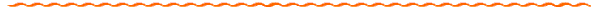 razsvetljenci so poudarjali moč in pomen razuma, čutnih zaznav, izkustva, zakonov narave, kritičnega mišljenja, vsega koristnega; zavračali so vdanost v usodo ter enostranske razlage boga, sveta in človegaliteratura je zabavna, poučna in koristnaosrednja literarna vrsta postane romanlirika: poučne pesnitve, epigrami, deužabne pesmi (anakreontika).epika: basen v verzih in prozi (Krilov, Lessing), roman, miselna proza (enciklopedisti). RAZSVETLJENSTVO NA SLOVENSKEMje prelomno obdobje v razvoju slovenske književnostiza začetek velja letnica izida Pohlinove Kranjske gramatike 1768vrh je delo Linharta in Vodnika 1830 (prvi zvezek Kranjske čbelice)razsvetljenci se zbirajo v krožkih, oblikujejo program ter ga izpolnjujejo; objavljajo v Pisanicahizideta prvi slovenski  pesniški zbirki Štiri pare kratkočasnih novih pesmi in Pesme za pokušinoVodnik začne izdajati Lublanske novice, uprizori se Županova Micka (rosjtvo slovenskega gledališča)pravo razsvetljenstvo se začne v Zoisovem krožku (Zois je denarno podpiral mlade ter jim bil tudi mentor)na literaturo vplivajo tudi barok, klasicizem, ...književnost je prilagojena manj izobraženem bralcu  razumljiva, poučna, zabavnaValentin Vodnikrojen v Ljubljaniopravljal je službo duhovnika ter gimnazijskega profesorja v Ljubljaniobjavljal je v Pisanicah ter sodeloval s Zoisovem kožkunavduševal se je nad Francozi in njihovim priznavanjem naravnih pravoc narodovPESNIKOVANJEPesme za pokušinoPesmi za brambovceČASNIKARSTVOurejal in izdajal je prvi slovenski časnik Lublanske noviceizdajal je Pratiko (za razvedrilo)POUČNE KNJIGE – PRIROČNIKIKuharske bukve (uvede kulinarične izraze)BabištvoŠOLSKE KNJIGEAbeceda za perve šolePismenost in gramatika za perve šole (slovnica)Pesma na moje rojake (Dramilo)je narodno prebudna pesemnagovarja Slovence k razumnemu, naravnemu, delovnemu in poštenemu življenju, saj je to pogoj za napredek in srečokoristni s prijetnim ("utile et dulce")  v pesmi koristnonaslov se nanaša na njegove rojakekitica: alpska poskočnica (posebna oblika verza in kitice, spesnjena v plesnem ritmu s tričetrtinskim taktom, znana v ljudski poeziji, pri Vodniku in Linhartu; dvostopnični verzi so oblikovani iz dveh amfimbrahov U - U  U – U, vendar so popolni le lihi; rime so pretrgane - abcb)stopica: amfibrah (U - U), daktil (- U U) (polka in valček)ideja: razsvetljenska miselnost, optimizem;  Naj se Slovenci zbudijo, naj se zavedajo da jim zemlja nudi vse blagostanje, srečo, razvoj, če bodo le pridni in delavni.Zadovolni Kranjcje izraz prebujene samozavesti kmečkega človeka. Avtobiografijarojen v Zgornji Šiški v dedovi hišiv šolo gre z devetimi letipisati ga nauči Kolencprva šola je v NM (frančiškanska), kasneje je v LJ pri jezuitihslovensko ga uči mati, nemško in latinsko pa se je naučil v šoli, iz lasnega veselja pa se je učil tudi francoščine in italjanščineMarko pohlin mu pregleda pesmiZois in Linhart mu data za narediti koledarPergodbebasennauk: vse se povrneAnton Tomaž Linhartbil je v Zoisovem krožkuje prvi slovenski komediograf in utemeljitelj slovenskega gledališčanapisal je Županovo Micko in Ta veseli dan ali Matiček se ženi, ter Poskus zgodovine Kranjske (po Valvasorju), kjer so slovenci obravnavani kot celota.Ta veseli dan ali Matiček se ženiMatiček pripravlja poroko z Nežko, katero zelo rad vidi tudi baron. Nenadoma se pokaže nepričakovana ovira, ki ima korenine še v preteklosti. Smrekarica uveljavlja svoje pravice do Matička, ker mu je bila posodila dvesto kron. Baron, ki hoče preprečiti poroko, dozdevno zmaga, ko mu Nežka obljubi sestanek v parku, hkrati pa mu vzbudi ljubosumnje, ko mu namigne, da gospa rada vidi študenta Tončka. Baron res sumiči gospo in jo zalezuje. Ko že misli, da je ženo zasačil, se mu vse podre. Baron ne pozabi osramotitve pred ženo, a še vedno noče privoliti v zaroko. Zdaj mu pride na pomoč Smrekaričina tožba zoper Matička. Naenkrat se izkaže, da mu je Smrekarica mati in baron je že drugič “naletel”. Ko se baron že vda, se mu naenkrat sproži kanček upanja; pisemce, igla, povabilo na večerni sestanek. Baron je prepričan, da zapeljuje Nežko. Ker pa sta Nežka in gospa zamenjali vlogi, ta dvori gospe. Tu je “naletel” tudi Matiček. Nezvestobo svoje neveste hoče maščevati s tem, da zapeljuje gospo. Ko je baron že trdno prepričan, da je dosegel svoje, pride resnica na dan, ki pokaže, da je baron že tretjič “naletel”. 	Toda konec dober, vse dobro. Matiček in Nežka sta dosegla svoje, baron se je pobotal z ženo, Žužek pa je s sinom našel tudi ženo.Ideja: med zdravim ljudstvom, ki brani svoje pravice, in gospodo, ki jim te pravice odvzema, je boj neizbežen. Bodočnost je na strani tlačenih, ker so bistri in ravnajo po zdravi pameti. Svoj cilj dosegajo, če je treba, tudi po nevarni, vijugasti poti, saj jih tako učijo vladajoči.LJUDSKO SLOVSTVOs tem pojmom označujemo ljudsko besedno umetnost, ki živi in se prenaša ustno od predkrščanskih časov do današnjih dniustvarjali so jo nadarjeni posamezniki, ki so bili tesno povezani z življenjem doma in v tujinimed to vrsto uvrščamo tudi nekatere pesmi Kenka, Levstika, Gregorčiča, Kajuha, ...  pesmi so posatle ponarodelemotivi so zlasti bajeslovni in prihajajo iz praslovanskega poganskega svetapregovori, reki, rekla in uganke; delno začetki dramatike – obredja in verske igrePESNIŠTVO – LIRIKA:nabožne, ljubezenske, satnovske, vojaške, pivske, za otroke, ...ljudska pesem: peta pesem (melodija, besedilo in ritem so neločljivo povezani); za njih so značilne variantenastajalo je predvsem ustnoznačilnosti ljudskega pesništva:stvaren in jasen jezik z narečnimi posebnostmipreprosta metaforika (komparacija, personifikacija, stalni pridevki)pomanjševalnicevzporednost (paralelizem) členovponavljanje pretiravanje in stopnjevanje pomenovzamenjan besedni redstalna številapripovedne pesmi: predkrščanske in staroslovanske sestavine junaške epike Slovenci nimamop zaradi izgube politične samostojnostiBalade so se v 18. stoletju imenovale škotske in angleške pripovedne pesmi o nenavadnih, zgodovinskih in tudi napol pravljicnih osebah, krutih pripetljajih, pogosto z bajeslovnimi osebami v mra_nem, dramati_no napetem ozračju. Sestavljene so bile v krajših kiticah, včasih z refrenom.Primeri:  Desetnica, Sirota Jerica, Zarinka in Son_nica, Gospoda Barodo, Mlada zora, Lepa Vida, ...Romanca je prvotno pomenila španske pripovedne pesmi iz 14. in 15. stoletja , ki so opevale junaške, tudi tragi_ne dogodke iz bojev z arabskimi Mavri. Po obliki in vsebini so bile umirjene, tudi vedre. Primeri: Kralj Matjaž in Alenčica, Pegam in Lambergar, ... SKUPNO: dramatično poudarjen dogodek, okoli katerega se splete daljša zgodba.Izpovedne pesmi izražajo doživljanje posameznika, zato so se ohranilePRIPOVEDNIŠTVO – EPIKA:pripovedke, legende, smešnice, ...Bajke pripovedujejo o bogovih, božanskih junakih, o nadnaravnih silah, skratka o vsem, s čimer se ukvarjajo stara verovanja. (bajeslovje) Pri nas nastopajo v bajkah Kurent in mnoga nižja bajeslovna bitja: rojenice in sojenice, volkodlaki, povodni mož, psoglavci, idr.Primeri: Pastirček, , Vile v Gozdniku, Vesoljni potop, Kurent, ...Pravljice upovedujejo svet domišljije, v katerem se uresničujejo človekove predstave o dobrem in lepem, v katerem nemogoče naloge in preizkušnje čudežno rešljive in je dobrota vedno poplačana, zlo pa maščevano. Primeri: Zlata ptica, Kraljična na zrnu graha, ...tudi basniLepa Vidaženska balada (posreduje usodo deklet in žensk, s pesniškimi sredstvi je poudarjena prizadetost in žalost žena zaradi težkih socialnih razmer in krute usode)tema: hrepenenje, življenje.  socialna, bivanjskaideja: materialno bogastvo ni pogoj za srečopodobno je napisal Cankar (simbolistična drama Lepa Vida)Vida živi v nevzdržnih sovialnih razmerah (bolan otrok, star mož, težko delo)hrepeni po boljšem življenjuzamorc ji ponuja boljše življenje  povabilo sprejmeživi v izobiljuspet hrepeni po domu (sprašuje luno in sonce po otrolu in možu)Rošlin in Verjankomoška balada (motivi so prikazani z realističnim pogledom, pogosti so motivi krvnega maščevanja in medsebojnega obračunavanja, tragičen razplet dogodkov, pripovedni in dramski elementi)motiv krvnega maščevanja in materine nerazumnostiima klasično trikotno zgradboima dramsko napetost, epsko pripovednost, ter lirsko __________PREDROMANTIKAdruga polovica 18. stoletjaidilično pesništvo (lepota narave)okrepi se zanimanje za ljudsko slovstvosentimentalizem in rousseajevstvočrn, grozljivi roman, fantastika in religioznost srednjega vekav dramatiki znova odkrijejo Shakespearaviharništvo  viharna čustvaROMANTIKAje evropska umetnostna smer v prvi polovici 19. stoletjav Z Evropi se je razvijala med letoma 1800 in 1830, drugod pa pozneje, od 1830 do 1850na začetku je izraz romantika označeval nekaj manjvrednega – neresničnega, domišljijskega (značilno za roman)pozneje izraz dobi pozitiven prizvok in poudarja čustveno, zlasti melanholično, notranje lepo in plemenitoviharni čas pripomore k širjenju in poglabljanju romantike (francoska revolucija  1789 bratstvo, enakost in svoboda vseh ljudi)v spremenjenih družbenih razmerah nastaja nova miselnost, zavrne se razsvetljenska vera v vsemogočnost razumasvet romantikov je protisloven, osnovno občutje posameznika pa postane razkol med ideali in resničnostjooblikovni zgledi iz starejše književnosti, zlasti iz ljudskega slovstva; ustvarjajo se nove oblike (pisemski roman, zgodovinski roman, ...)vodilno mesto ima LIRIKA (človekov notranji svet)izrazito čustvena in razpoloženjska, tudi socialna ali političnapesniški jezik je izrazno naravnejši in metaforično bogatejšiepsko pesništvo – povesti v verzihPROZAusoda romantičnega junaka je prikazana s slikovitimi dogodki in napetim dogajanjemdramatika – lirske in epske prvinetragikomedija, melodrama, dramska pesnitev, ...ANGLEŽI:predromantika: William Worsdsworth, Samuel Coleridgeromantiki: George Gordon Byron, Percy Bysshe Shelley, John Keats, Walter ScottFRANCOZI:predromantik: Jean-Jacques Roussearomantiki:Rene Chareabriand, Alphonse de Lamartine, Alfred de Vigny, Victor Hugo, Alfred de MussetNEMCI:predromantiki: Johann Gottfried Herder, Gottfried August Bürger, Johann Wolfgang Goethe, Friedrich Schillerromantiki:Friedrich Hölderlin, Novalis, Heinrich Heine, Heonrich Kleist, Ernst Theodor HoffmanITALIJANI:romantika: Giacomo Leopardi, Alessandro ManzoniPOLJAKI:romantika: Adam Mickiewicz, Juliusz StowackiČEHI: romantik: Karel Hynek MachaRUSI:romantika: Aleksander Sergejevič Puškin, Mihail Jurjevič LermontovSKANDINAVCI:romantik: Hans Christian AndersenAMERIČANI:romantik: Edgar Allan PoeJohann Wolfgang Goetherojen v cesarski družinipridružil se je viharništvumladi so posnemali stil Wertherjevega in Lottinega oblačenja ter način njunega vedenja in čustvovanja.  Trpljenje mladega Wertherjapisemski romanGoethejeva kritika družbezgodba o plemenitem in ljubečem, toda v življenju nesrečnem in tragičnem človekuvsebuje nekaj rousseajevskih prvin (pokrajina)vsa pozornost je usmerjena v Wertherjevo duševnostdolgi sprehodi v naravopisma prijatelju Wilhelmunesrečna ljubezen do Lotte (Albertova zaročenka); ne more se ji odpovedati  babičina pravljica o magnetni goriišče smisel življenja, obišče svoje korenine (rodni kraj), verjame v usodovseskozi trpi, ter na koncu sprejme odločitev  samomorWertherjevo počutje – svetoboljeWerther se umakne v podeželsko vasico, kjer išče preprosto življenje. Tam spozna nove ljudi in se zaljubi v Lotte, ki pa je že zaročena. Iz tega vzroka ji Werther ne izpove svoje ljubezni in se vrne v mesto, da bi pozabil nanjo. Njemu pa navidezno imenitna meščanska družba ne ustreza več, zato se znova vrne na vas, kjer živi zdaj že poročena Lotte. Werther niha med ljubeznijo ter kesanjem in obupom. Werther je sicer z Lotte in njenim možem sicer v prijateljskem odnosu, vendar mu Lotte reče, da naj ne prihaja več, ker so se pričele širiti govorice. Po tem dogodku ve, da je Lotte zanj izgubljena in se kesa, ker ji prej ni izpovedal svoje ljubezni. Pozneje se ustreli z Albertovo pištolo in čez nekaj dni umre. Pokopljejo ga po drevo.Faustbralna drama v dveh delihidejo je našel v srednjeveški zgodbi o alkimistu, vedeževalcu, astrologu, filozofu in pustolovcu FaustuFaust je prispodoba blodečega, neutešenegam nemirno iščočega evropskega človekaHeinrich HeineNa severu bor samotenpesem predstavlja dva drevesa  resnicav teh drevesih spoznamo dva oddaljena človeka, eden zaman hrepeni po drugemLorelajromantična balada  lirsko – epska pesemmotivi: večer ob Renu, petje Lorelei, čolnartema: pogubna in varljiva ljubezenpesem obstaja tudi v nemškem ljudskem slovstvuGeorge Gordon Noel Byronrojen v Londonuživel v neurejenih družinskih razmerah, imel nesrečno otroštvo, bil šepav, nenavadno lepimel ženo, vendar jo je zapustil po 1 letubil je zaljubljen v polsestro Avgusto – pisal ji je ljubezenska pismasprl se je z angleško plemiško družino ter za vedno zapustil Anglijoodšel v Grčijo, da bi se boril za svobodo proti Turkomumrl v Grčiji za malarijoRomanje Grofiča Harolda(Slovo)"Sveta jaz nisem ljubil in ne mene svet; ..."  označi svojo pozicijo v družbiv pesmi je svet opisan z njegovega zornega kotaprva kitica je zelo negativno usmerjena; govori o puhlem svetu, ter o smrtidruga kitica je pozitivno usmerjena, saj se izkaže kot sposoben gentlmenstva, ter verjame "da sreča ni le sen, in ne dobrota le ime"Parizinaepsko-lirska pesnitev o veliki in nesrečni ljubeznidogajanje je podobno Romeu in Julijimotivi: nezakonski sin, nezvestoba, romantična strast, kazen za grehtema: nesrečna ljubezen med mačeho in pastorkomAzo odkrije ljubezensko zvezo med ženo Parizino ter njegovim nezakonskim sinom Hugom. Sina da obglaviti, za Parizino pa se izgubi vsaka sled. Azo zadnje dni preživi v samoti in trpljenju zaradi storjenega dejanja. Giacomo Leopardije pesnik bolesti in ničevega življenjavelja za največjega pesimista in pesnika tedanjega časamati ga je zapirala v knjižnicobil je iznekažen in revenv šole ni hodil, saj je bil prešibkega zdravjakasneje je živel brez stikov z ljudmiumrl je v veliki revščiniSam sebipesnik spozna da bi raje živel polno, čustveno življenje, kljub temu da so ta čustba lahko nesrečna, kot pa da je povprečenpesnik boleče doživlja svet ("dovolj si utripalo srce")pride do spoznanja, da je svet ena sama velika prevara; da ne vidi več svojega pomena – ne vidi smisla za njegov obstoj Aleksander Sergejevič Puškinpotomec stare plemiške družineprebiral je tuje knjige; varuška mu je pripovedovala stare ruske pravljiceporočen je bil s 17-letno dvorno damoda bi branil ženino čast, je izzval dvoboj in bil smrtno ranjenZimski večerpesniknajprej opisuje zunanjo naravo (burja, snežni metež, ...), potem ogovarja starko; hrepeni po pravljicah  metaforično: po brezskrbnem življenjuJevgenij OnjeginPuškinovo najpomembnejše deloroman v verzih, napisan po zgledu Byronovih pesnitevJevgenij Onjegin se je rodil v premožni družini, ki je pripadala visokemu družbenemu sloju v Rusiji. Temu primerno so ga tudi vzgojili. Kot mlad fant je hodil na zabave, kjer je bil zelo priljubljen zaradi svoje duhovitosti, vljudnosti in bistrosti. A kmalu se je navlečal tega življenja in prenehal je hoditi na zabave, ki so ga le še dolgočasile. Ker mu je bilo doma dolgčas je poskušal pesniti a mu pesnenje ni šlo od rok. Nato si je priskrbel knjige, da bi bral, vendar ga niso zanimale.Ko je Onjeginu umrl oče so očetovi upniki hoteli dobiti njegovo dediščino. Ker se ni hotel prepirati in hoditi po sodiščih jim je vso dediščino kar prepustil.Kmalu za tem mu je umrl stric in po njem je podedoval več tovarn, gozdov in pašnikov. Sprva se je kratkočasil z ogledovanjem svojih gozdov in pašnikov, vendar se je tudi tega kaj kmalu naveličal. Jevgeij je dal svojo zemljo podložnim kmetom poceni v najem. Vsi sosedje so ga po tem dejanju imeli za čudaka. Najprej so ga vsi želeli obiskati a je vedno odšel s konjem na sprehod, ko se je pokazal kakšen obiskovalec. Vsi sosedje, užaljeni ker se jih je izogibal, se niso več menili zanj. Kmalu za tem je v soseščino prišel Vladimir Lenski, lastnik bližnjega posestva. Lenski je bil še naiven in pravo nasprotje Onjegina, ki ga ni nič več zanimalo. Vendar se tudi Lenski ni kaj preveč zanimal za sosede. Kaj kmalu sta se Lenski in Onjegin spoprijateljila. Veliko časa sta prebila drug z drugim in se pogovarjala o vsem mogočem.Nekega dne pa se je Lenski zaljubil v Olgo Larin, sosedovo hši. Lenski in Olga sta nato veliko časa preživljala skupaj. Enkrat pa je z Lenskim šel tudi Onjegin na obisk k Larinovim. Tam sta se Onjegin in Tatjana, Olgina sestra prvič videla. Tatajana se je kmalu potem s časom zaljubila v Onjegina, ki pa ni ničesar čutil do nje. Ker Onjegina dalj čas ni bilo k Larinovim, mu je Tatjana napisala ljubezensko pismo v katerem mu je izpovedala svojo ljubezen. Šele čez dva dni pride Onjegin zvečer k Larinovim. S Tatjano se sestane v parku pri hiši. Tam ji Onjegin pove, da ga ne zanima zakonsko življenje in da ni zaljubljen vanjo. Potem jo še opozori, da naj ne odkrije srca vsakomur, ker bi jo kdo lahko le izkoristil.  Pozimi, ko je Tatjana imela god, je na godovanje povabila tudi Onjegina, pri čemer ji je pomagal Lenski. Ko sta Onjegin in Lenski prišla na Tatjanino godovanje pa se je Tatjane lotila omedlavica. Ker je Onjegin mislil, da Tatjana svojo omedlevico hlini, se je želel maščevati Lenskemu, ker ga je povabil na njen god. Onjegin nato, da bi se maščeval Lenskemu, ves večer pleše z Olgo. Ko Lenski opazi, da se Onjegin cel večer ukvarja samo z Olgo, v jezi odide iz zabave.  Naslednjega dne pa Onjegin dobi pismo, v katerem ga Lenski poziva na dvoboj. Takoj naslednjega jutra se nekdanja prijatelja dobita pri mlinu. Dvobojevala sta se s pištolama, po vseh predpisih dvobojev. Čeprav  je bilo obema žal, da sta se sprla, sta bila preponosna, da bi se pobotala. Tako je Onjegin Lenskega v dvoboju ubil. Olga je kmalu prebolela smrt Lenskega in se poročila z drugim. Po tem neljubem dogodku se je Onjegin odpravil na potovanje. Tatjana, ki je bila že dosti stara za ženitev, pa ni na vasi našla nobenega ženina. Zato so se domači odločili, da jo pošljejo v Moskvo, kjer naj bi našla ženina. Tam je stanovala pri sorodnici. Kmalu so jo vpeljali v visoko družbo, kjer se je vanjo zagledal neki ruski general. Tatjana se je, ne glede na to, da je še vedno ljubila le Onjegina, poročila z generalom. Čez več let, pa pride Onjegin v Moskvo, kjer sreča Tatjano. Tatjana se ob srečanju vede hladokrvno in ne pokaže svojih čustev do Onjegina. Tedaj se zaljubi v Tatjano, ki čeprav je še vedno zaljubljena vanj, noče imeti nobene ljubezenske zveze z njim in ostane zvesta svojemu možu. Jevgenij Onjegin je tragična oseba. Že na začetku svojega življenja, ko je prišel v visoko družbo je hodil samo na zabave in živel neplodno življenje. Ko pa se naveliča takih zabav, mu postane vse dolgočasno. Tudi Tatjanina ljubezen ga ne iztrga iz dolgočasja. Šele kasneje, ko se vrne s potovanj iz Moskve ise zave, da pravzaprav ljubi Tatjano. Vendar je to tedaj že prepozno, ker je Tatjana poročena in je zvesta svojemu možu.Pikova damaMihail Jurjevič LermontovJadroantični motiv morja in čolnajadro: metafora za pesnika; simbol človeka vrženega v življenjemorje: metafora za življenjetema: želja po burnem življenju; pesnikova življenjska situacija, njegov boj in iskanje  bivanjskaideja: pesnik si želi burno, viharno življenje, ne pa varnega pristanaTa dolgčas, ta žalostpesnik govori o dolgčasu in žalosti, o hrepenenju po ljubezni ter o življenju brez strasti; bežijo leta, najlepša leta, vendar nima nikogar za ljubiti, deliti strastispoznanje: življenje je "bedasta šala"to razpoloženje se imenuje handra oz. splean.Matiček je primer podložnega, ki naj bi ubogal gospodarja ne glede na vse ostalo. Toda Matiček ima v glavi več soli, kot njegov gospodar in jo zna tudi pametno uporabiti. S svojo domiselnostjo je barona večkrat speljal na led. Toda kljub vsemu je ostal zvest svoji nevesti, ki jo je brezmejno ljubil. Ko je mislil, da ga je prevarala, se je bil pripravljen spoprijeti s samim baronom.Nežka je bila podobna Matičku, le da je bila ženska in so ji šle po glavi drugačne vrste spletkarij. Bila je ženska, ki se je znašla v vsakem položaju, ob vsaki priložnosti. Sploh se ni bala barona in gospodarice. Pomagala je celo spraviti barona na led, in to kar trikrat. Zelo je ljubila Matička, zanj je bila pripravljena dati vso svojo doto.Baron Naletel ima zelo primerno ime, saj je v enem dnevu “naletel” ker trikrat.Dolgočasje in brezkrbnost sta ga privedli do tega, da je postal ukazovalen in zaverovan vase. Vse ženske so bile boljše od njegove žene, pa čeprav je ves čas vedel, da ga ljubi in da on ljubi njo.Gospa je bila ženska, ki bi storila vse, da bi spet pridobila pozornost svojega moža. Pokazala je svojo spretnost v spletkah in moža večkrat speljala na napačno sled. Bila je zelo razumevajoča do malega Tončka in ga skrivala pred baronom.Tonček je sramežljiv študent, ki mu je srce gorelo za gospo. Rad je imel ženske in dekleta. Zelo se je bal barona, saj bi skočilskozi okno, samo da bi mu pobegnil. 